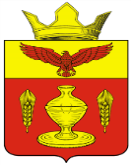 ВОЛГОГРАДСКАЯ ОБЛАСТЬПАЛЛАСОВСКИЙ МУНИЦИПАЛЬНЫЙ РАЙОНАДМИНИСТРАЦИЯ ГОНЧАРОВСКОГО СЕЛЬСКОГО ПОСЕЛЕНИЯ    ПОСТАНОВЛЕНИЕ  17 декабря   2019                                  п. Золотари                                         № 77О внесении изменений и дополнений в Постановление № 89 от 08.12.2016 г. В соответствии с Федеральным законом от 23.11.2009  № 261-ФЗ «Об энергосбережении и о повышении энергетической эффективности и о внесении изменений в отдельные законодательные акты Российской Федерации», статьей 179.3. Бюджетного кодекса Российской Федерации, на основании постановления администрации  Гончаровского сельского поселения  Палласовского  муниципального района Волгоградской области от «26» декабря  2011 года № 59 «Об  утверждении  Положения о разработке, утверждении и реализации ведомственных целевых программ», уставом Гончаровского сельского поселения, администрация Гончаровского сельского поселения                                                       ПОСТАНОВЛЯЕТ:        1.Внести изменения и дополнения в Постановление № 89 от 08.12.2016 г.          1.1.В паспорте ведомственной целевой программы в разделе  «Объем и источники финансирования программы»  в 2019 г. сумму 200,0 тыс.руб. заменить на сумму 334,589 тыс. руб.,          1.2. Приложение №1 «Перечень Программных мероприятий ведомственной целевой программы «Энергосбережение и повышение  энергетической эффективности  Гончаровского сельского поселения на 2017-2019 годы» изложить в новой редакции согласно приложения к данному постановлению.          2.Контроль за исполнением постановления оставляю за собой.          3.Настоящее постановление вступает в силу с момента его официального                           опубликования (обнародования).          Глава Гончаровскогосельского поселения                                                         С.Г. НургазиевРег77./2019 Приложение к постановлению Администрации  Гончаровского сельского поселения от  «17  декабря » 2019г.     № 77Ведомственная    целевая программа«Энергосбережение и повышение энергетической эффективности Гончаровского  сельского поселения на 2017-2019 годы»ПАСПОРТВедомственной целевой программы
 «Энергосбережение и  повышение энергетической эффективности Гончаровского сельского поселения на 2017-2019 годы»Приложение 1                                                                                                                  к ведомственной целевой программе                                                                                                                 «Энергосбережение  и повышение энергетической эффективности                                                                                                                        Гончаровскому сельского поселения на 2017-2019 годы»ПЕРЕЧЕНЬ ПРОГРАММНЫХ МЕРОПРИЯТИЙ ведомственной целевой программы «Энергосбережения и повышения
энергетической эффективности Гончаровского сельского поселения на 2017-2019 годы» Об   утверждении  ведомственной целевой программы «Энергосбережение и повышение энергетической эффективности  Гончаровского сельского поселения на 2017-2019 годы»(в редакции №81 от 20.12.2017г.,  №90 от 21.12.2018г.)Об   утверждении  ведомственной целевой программы «Энергосбережение и повышение энергетической эффективности  Гончаровского сельского поселения на 2017-2019 годы» ( в редакции №81 от 20.12.2017г.,  №90 от 21.12.2018г.)Наименование ПрограммыВедомственная целевая программа
 «Энергосбережение и повышение энергетической эффективности Гончаровского сельского поселения на 2017-2019 годы»  (далее - Программа)Должностное лицо, утвердившее программу (дата утверждения), или наименование и номер соответствующего нормативного актаГлава Гончаровского сельского поселения Основные цели и задачи Программы- стимулирование рационального использования энергетических ресурсов;- создание экономических и организационных условий для эффективного использования энергетических ресурсов. - сокращение потерь энергетических ресурсов при их производстве, транспортировке и потреблении;- устойчивое обеспечение объектов социальной сферы и населения коммунальными услугами;- внедрение современных инновационных методов контроля и учёта в области потребления энергетических ресурсов в коммунальном комплексе;- снижение уровня износа основных фондов коммунальной инфраструктурыЦелевые индикаторы и показатели- сокращение бюджетных затрат на оплату коммунальных ресурсов;- снижения затрат на энергопотребление;Повышение эффективности использования энергоресурсов, развитие всех отраслей экономики по энергосберегающему пути будет происходить в том случае, если в каждой организации и каждом домохозяйстве будут проводиться мероприятия по энергосбережению. Характеристика программных мероприятийпроведение обязательных энергетических обследований с разработкой комплекса мероприятий по энергосбережению;внедрение автоматизированных систем учета;прекращение закупки ламп накаливания для освещения зданий;закупка и установка энергосберегающих ламп и светильников для освещения зданий и сооружений, в том числе светодиодных светильников и прожекторов;пропаганда и методическая работа по вопросам энергосбережения. Сроки реализации Программы2017 – 2019 годыОбъемы и источники финансирования ПрограммыОбщий объем финансирования Программы составляет в 2017 – 2019 годах –       тыс. рублей - средства местного бюджета, в том числе по годам:2017 –160,550 тыс. руб.2018- 301,440 тыс. руб.2019 – 334,589 тыс. руб.Бюджетные ассигнования, предусмотренные в плановом периоде 2017 – 2019 годов, могут быть уточнены при формировании проекта местного бюджета на 2017- 2019 годы Ожидаемые конечные результаты реализации Программы-снижение удельного объёма потребления топливно-энергетических ресурсов на объектах, находящихся в муниципальной собственности, реконструируемых в рамках Программы, повышение качества предоставляемых коммунальных услуг№п/пНаименование мероприятияИсточникифинансированияФинансовые затраты нареализацию программы (тыс.руб)Финансовые затраты нареализацию программы (тыс.руб)Финансовые затраты нареализацию программы (тыс.руб)Финансовые затраты нареализацию программы (тыс.руб)СрокисполненияИсполните-липрограммыОжидаемыерезультаты№п/пНаименование мероприятияИсточникифинансированияВсегов том числе по годамв том числе по годамв том числе по годамСрокисполненияИсполните-липрограммыОжидаемыерезультаты№п/пНаименование мероприятияИсточникифинансированияВсего201720182019СрокисполненияИсполните-липрограммыОжидаемыерезультаты123456789101Проведение обязательных энергетических обследований с разработкой комплекса мероприятий по энергосбережениюБюджет поселения5,505,500,000,002017-2019 ггАдминистрация Гончаровского сельского поселения2Внедрение систем учета, закупка энергосберегающих ламп и светильников для уличного освещения, зданий и сооруженийБюджет поселения244,0269,55100,0074,472017-2019 ггАдминистрация Гончаровского сельского поселения3Оплата за потребление электроэнергии по уличному освещению Гончаровского сельского поселенияБюджет поселения174,1085,5024,6079,002017-2019 ггАдминистрация Гончаровского сельского поселения4Разработка документации на уличное электроосвещение Бюджет поселения92,0052,040,02017-2019 ггАдминистрация Гончаровского сельского поселения5Монтаж уличного освещенияБюджет поселения198,0098,0100,02017-2019 ггАдминистрация Гончаровского сельского поселения6Размещение линий совместного подвеса, технологическое присоединение к электросетямБюджет поселения67,959026,8441,1192017-2019 ггАдминистрация Гончаровского сельского поселенияИтого по программе:781,579160,55301,44334,589